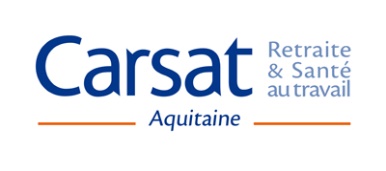 DEMANDE DE SUBVENTIONAIDE AUX AIDANTS - PROJETS 2023MODALITÉS DE CONSTITUTION DU DOSSIER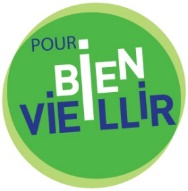 Le dossier de demande de subvention est composé des pièces suivantes : Un courrier de demande d’aide financière : ce courrier doit préciser le montant sollicitéLe dossier de demande de subvention ci-joint dûment complété et signéDes annexes :Les statuts de l’organisme : s’il s’agit d’une association, joindre la liste des membres du Conseil d’Administration et du bureau, ainsi que les récépissés de déclaration en préfecture et la publication au Journal Officiel,Le bilan et le compte de résultat (association) ou le compte administratif (structure publique) de l'année N-1 signés du représentant légal de l’organisme,Le rapport d’activité de l’année N-1,Une attestation de paiement régulier des cotisations sociales auprès de l’organisme de recouvrement compétent de moins de trois mois à la date de dépôt du dossierLes justificatifs des autres subventions demandées ou attribuéesLa copie des agréments et/ou autorisations et/ou diplômes utiles à la mise en œuvre du projetUn devis des équipements ou frais envisagés ou coût des interventionsUn RIBDes documents complémentaires pourront être demandés en fonction de la nature du projet à financer.IMPORTANT : le dossier de candidature dûment complété et signé ainsi que les pièces justificatives devront être adressés uniquement par mail simultanément à la CARSAT Aquitaine et à la MSA du département d’implantation de votre projet.3 dates limite de réception des dossiers : 31 mars – 31 juillet – 30 septembre 2023Tout dossier incomplet sera retourné.Cocher les caisses de retraites concernées pour votre projet :  CARSAT Aquitaine (24, 33, 40, 47 et 64)  MSA Gironde (33)  MSA Sud-Aquitaine (40 et 64)  MSA Dordogne Lot et Garonne (24 et 47)Cadre réservé à l’administrationOrg : Projet : LINAC : |__|__|__|__|__|__|__|__|__|__|__|__|__|__|__|DOSSIER DE DEMANDE DE SUBVENTION1 – IDENTIFICATION DE L’ORGANISMERaison sociale : 	Adresse : 		CP : |__|__|__|__|__|	Ville : 	Tél. : |__|__| |__|__| |__|__| |__|__| |__|__|	Fax : |__|__| |__|__| |__|__| |__|__| |__|__|SIRET : |__|__|__|__|__|__|__|__|__|__|__|__|__|__|MissionsPrestations2 – PROJETIntitulé du projetObjectifs du projetType d’action (décrire de manière synthétique l’action) Nombre total de bénéficiaires du projet ...................... Nombre + de 55 ans retraité Régime général			/_______/Nombre + de 55 ans retraité MSA 				/_______/Couverture géographiqueMoyens mobilisés : humains, financiers, matériels (préciser la qualification et le nombre de personnes équivalent temps plein ETP)Calendrier de réalisationPartenariat accompagnant le projet (financier, logistique…)3 – EVALUATION DU PROJET Le porteur de projet s’engage à saisir en ligne tous les documents d’évaluation qui lui seront fournis par la Caisse (questionnaire porteur de projet et questionnaires participants).Les informations relatives à la saisie lui seront communiquées ultérieurement.BUDGET PRÉVISIONNEL DU PROJET – EXERCICE |__|__|__|__|Il est rappelé qu’un budget doit être équilibré.	Date : 		Signature du représentant légalNom et prénomFonctionTélMélCHARGESMONTANTPRODUITSMONTANT60 - Achats70 - Vente de produits finis, prestations de servicesAchats d’études et de prestations de servicesProduits finisAchats de matériel, équipements et travauxPrestations de servicesFournitures non stockables (eau, énergie,,,)Produits des activités annexesFournitures d’entretien et de petit équipement74 - Subventions d’exploitationFournitures administrativesEtat : préciser le(s) ministère(s) sollicité(s)61 - Services extérieursSous-traitance généraleLocations mobilières et immobilièresRégion : Entretien et réparationsDépartement(s) : AssurancesCommunauté de communes DocumentationCommune(s) : 62 - Autres services extérieursPersonnel extérieur (intérim)Organismes sociaux (détailler) :Rémunérations d'intermédiaires et honorairesCARSATPublicité, publicationsMSA GIRONDEDéplacements, missions et réceptionsMSA SUD AQUITAINEFrais postaux et de télécommunicationsMSA DORDOGNE LOT ET GARONNEServices bancairesDiversFonds Européens63 - Impôts et taxesCNASEA (emplois aidés)Impôts et taxes sur rémunérationsAutres (préciser)Autres impôts et taxes75 - Autres produits de gestion courante64 - Charges de personnelCotisationsRémunérations du personnelProduits divers de gestion couranteCharges sociales76 - Produits financiersAutres charges de personnel77 - Produits exceptionnels65 - Autres charges de gestion courantesur opérations de gestion66 - Charges financièressur exercices antérieurs67 - Charges exceptionnelles78 - Reprises sur amortissements et provisions68 - Dotation aux amortissements et aux provisionsTOTAL DES CHARGESTOTAL DES PRODUITS86 - Emploi des contributions volontaires en nature87 - Contributions volontaires en natureSecours en natureBénévolatMise à disposition gratuite de biens et prestationsPrestations en naturePersonnel bénévoleDons en natureTOTALTOTAL